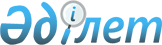 "2009 жылға арналған аудандық бюджет туралы" 2008 жылғы 25 желтоқсандағы № 10-2 шешіміне өзгерістер мен толықтырулар енгізу туралы
					
			Күшін жойған
			
			
		
					Шығыс Қазақстан облысы Тарбағатай аудандық мәслихатының 2009 жылғы 21 шілдедегі N 14-5 шешімі. Шығыс Қазақстан облысы Әділет департаментінің Тарбағатай аудандық әділет басқармасында 2009 жылғы 23 шілдеде N 5-16-78 тіркелді. Күші жойылды - Тарбағатай аудандық мәслихатының 2010 жылғы 05 сәуірдегі N 31 хаты

      Ескерту. Күші жойылды - Тарбағатай аудандық мәслихатының 2010.04.05 N 31 хаты.      РҚАО ескертпесі.

      Мәтінде авторлық орфография және пунктуация сақталған.



       Қазақстан Республикасы Бюджет кодексінің 106, 109-баптарына, «Қазақстан Республикасындағы жергілікті мемлекеттік басқару және өзін-өзі басқару туралы» Қазақстан Республикасы Заңының 6–бабына, «2009 жылға арналған облыстық бюджет туралы» 2008 жылғы 19 желтоқсандағы Х сессиясының № 10/129-IV шешіміне өзгерістер мен толықтырулар енгізу туралы» IV шақырылған Шығыс Қазақстан облыстық мәслихатының 2009 жылғы 14 шілдедегі № 14/179-ІV шешіміне сәйкес аудандық мәслихат ШЕШІМ ҚАБЫЛДАДЫ:



      1. «2009 жылға арналған аудандық бюджет туралы» Тарбағатай аудандық мәслихатының 2008 жылғы 25 желтоқсандағы № 10-2 (тіркеу нөмері 5-16-65, «Тарбағатай» газетінің 2009 жылғы 10 қаңтардағы № 2-3 санында жарияланды, 2009 жылға арналған аудандық бюджет туралы» 2008 жылғы 25 желтоқсандағы № 10-2, тіркеу нөмірі 5-16-69 шешімге өзгерістер мен толықтырулар енгізу туралы» 2009 жылғы 13 ақпандағы № 12-2 шешімімен енгізілген өзгерістер мен толықтырулары «Тарбағатай» газетінің 2009 жылғы 28 ақпандағы № 10-11 санында жарияланды, 2009 жылға арналған аудандық бюджет туралы» 2008 жылғы 25 желтоқсандағы № 10-2, тіркеу нөмірі шешімге өзгерістер мен толықтырулар енгізу туралы» 2009 жылғы 24 сәуірдегі № 13-3, тіркеу нөмірі 5-16-73 шешімімен енгізілген өзгерістер мен толықтырулары «Тарбағатай» газетінің 2009 жылғы 16 мамырдағы № 23-24 санында жарияланды) шешіміне мынадай өзгерістер мен толықтырулар енгізілсін:



      1) 1-тармақ мынадай редакцияда жазылсын:

      «1. 2009 жылға арналған аудандық бюджет 1 қосымшаға сәйкес мынадай көлемде бекітілсін:

      1) кірістер – 2670417,9 мың теңге, соның ішінде:

      салықтық түсімдер – 281939,0 мың теңге;

      салықтық емес түсімдер – 1800,0 мың теңге;

      негізгі капиталды сатудан түсетін түсімдер – 9478,0 мың теңге;

      трансферттер түсімдері – 2377200,9 мың теңге;

      2) шығындар – 2677940,9 мың теңге;

      3) операциялық сальдо - 0;

      4) таза бюджеттік кредит беру - 0;

      бюджеттік кредит – 0;

      бюджеттік кредиттерді өтеу – 0;

      5) қаржы активтерімен жасалатын операциялар бойынша сальдо –10500,0;

      қаржы активтерін сатып алу – 10500,0;

      мемлекеттік қаржы активтерін сатудан түсетін түсімдер – 0;

      6) бюджет тапшылығы (профициті) – -18023,0;

      7) бюджет тапшылығын қаржыландыру (профицитін пайдалану) –18023,0;

      қарыздар түсімі – 0;

      қарыздарды өтеу – 0;

      бюджет қаражаты қалдықтарының қозғалысы – 18023,0 мың теңге.»;



      2) 4-тармақтағы бірінші азатжолдағы «3993,0» саны «1875,1» санымен, екінші азатжолдағы «2993,0» саны «875,1» санымен ауыстырылсын;



      3) 8-тармақтағы екінші азатжолдағы «6541,0» саны «6467,0» санымен, бесінші азатжолдағы «11674,0» саны «11104,0» санымен, алтыншы азатжолдағы «11720,0» саны «11730,0» санымен, жетінші азатжолдағы «10900,0» саны «10910,0» санымен ауыстырылсын.

      Мынадай мазмұндағы тоғызыншы азатжолмен толықтырылсын

      «Өңірлік жұмыспен қамту және кадрларды қайта даярлау стратегиясын іске асыру шеңберінде инженерлік коммуникациялық инфрақұрылымды дамыту» бағдарламасына - 2924,0 мың теңге;



      4) 8-1 тармақшасының жетінші азатжолдағы «5392,0» саны «7192» санымен ауыстырылсын.

      Мынадай мазмұндағы оныншы азатжолмен толықтырылсын.

      «Өңірлік жұмыспен қамту және кадрларды қайта даярлау стратегиясын іске асыру шеңберінде инженерлік коммуникациялық инфрақұрылымды дамыту» бағдарламасына - 27535,0 мың теңге;



      5) 1, 2, 5, 6 қосымшалары осы шешімнің 1, 2, 3, 4 қосымшаларына сәйкес жаңа редакцияда жазылсын.



      2. Осы шешім 2009 жылғы 1 қантардан бастап қолданысқа енгізіледі.      Сессия төрағасы                         Қ. Сафаров      Тарбағатай аудандық

      мәслихатының хатшысы                   М. Мағжаев

Тарбағатай аудандық мәслихатының

2009 жылғы 21 шілдедегі № 14-5

шешіміне № 1 қосымшаТарбағатай аудандық мәслихатының

2008 жылғы 25 желтоқсандағы № 10-2

шешіміне № 1 қосымша 2009 жылға арналған Тарбағатай ауданының бюджеті      Экономика және бюджеттік

      жоспарлау бөлімінің бастығы                   С. Алиясов

Тарбағатай аудандық мәслихатының

2009 жылғы 21 шілдедегі № 14-5

шешіміне № 2 қосымшаТарбағатай аудандық мәслихатының

2008 жылғы 25 желтоқсандағы № 10-2

шешіміне № 2 қосымша 2009 жылға арналған ауылдық, кенттік округ әкімі

аппараттарының бюджеттік бағдарламалар тізбесі      Экономика және бюджеттік

      жоспарлау бөлімінің бастығы                   С. Алиясов

Тарбағатай аудандық мәслихатының

2009 жылғы 21 шілдедегі № 14-5

шешіміне № 3 қосымшаТарбағатай аудандық мәслихатының

2008 жылғы 25 желтоқсандағы № 10-2

шешіміне № 6 қосымша Республикалық бюджеттен берілген нысаналы трансферттер      Экономика және бюджеттік

      жоспарлау бөлімінің бастығы                   С. Алиясов

Тарбағатай аудандық мәслихатының

2009 жылғы 21 шілдедегі № 14-5

шешіміне № 4 қосымшаТарбағатай аудандық мәслихатының

2008 жылғы 25 желтоқсандағы № 10-2

шешіміне № 5 қосымша Облыстық бюджеттерден берілген нысаналы трансферттер      Экономика және бюджеттік

      жоспарлау бөлімінің бастығы                   С. Алиясов
					© 2012. Қазақстан Республикасы Әділет министрлігінің «Қазақстан Республикасының Заңнама және құқықтық ақпарат институты» ШЖҚ РМК
				СанатСанатСанатСанатСанатСомасы

(мың

теңге)СыныпСыныпСыныпСыныпСомасы

(мың

теңге)Ішкі сыныпІшкі сыныпІшкі сыныпСомасы

(мың

теңге)ЕрекшелікЕрекшелікСомасы

(мың

теңге)Түсімдер атауыСомасы

(мың

теңге)I. ТҮСІМДЕР2670417,9КІРІСТЕР2932171САЛЫҚ ТҮСІМДЕРІ2819391Табыс салығы1237432Жеке табыс салығы1237431Төлем көзінен салық салынатын

кірістерге жеке табыс салығы1050122Төлем көзінен салық салынбайтын

кірістерге жеке табыс салығы142313Қызметін бір жолғы талон бойынша

жүзеге асыратын жеке тұлғалардан

алынатын жеке табыс салығы45003Әлеуметтік салық1287971Әлеуметтік салық1287971Әлеуметтік салық1287974Меншік салығы226431Мүлік салығы88341Заңды тұлғалар мен жеке

кәсіпкерлердің мүлкіне салынатын

салық71842Жеке тұлғалардың мүлкіне салынатын

салық16503Жер салығы47142Жеке тұлғалардың елді мекендегі

жерлеріне салынатын жер салығы37003Өнеркәсіп, көлік, байланыс, қорғаныс

және ауылшаруашылық мақсатына

арналмаған өзге де жерлерге

салынатын жер салығы947Заңды тұлғалар мен жеке

кәсіпкерлердің ауылшаруашылығы

жерлеріне салынатын жер салығы2018Заңды тұлғалар мен жеке

кәсіпкерлердің елді мекендегі

жерлеріне салынатын жер салығы7194Көлік құралдарына салынатын салық69321Заңды тұлғалардың көлік құралдарына

салынатын салық7122Жеке тұлғалардың көлік құралдарына

салынатын салық62205Бірыңғай жер салығы21631Бірыңғай жер салығы21635Тауарларға, жұмыстарға және

атқарылған қызметтерге салынатын

ішкі салық44242Акциздер154296Заңды және жеке тұлғалар бөлшек

саудада өткізетін, сондай-ақ өз

өндірістік мұқтаждарына пайдаланатын

бензинге акциз145097Заңды және жеке тұлғалар бөлшек

саудада өткізетін, сондай-ақ өз

өндірістік мұқтаждарына пайдаланатын

дизель отынына акциз923Табиғат және басқада ресурстарды

пайдаланудан түсім91515Жер учаскелерін пайдаланғаны үшін

төлем9154Кәсіпкерлік және кәсіпқойлық

қызмет жүргізу үшін алымдар19671Жеке кәсіпкерлерді мемлекеттік

тіркегені үшін алым5592Жекелеген қызмет түрлерімен айналысу

құқығы үшін лицензиялық алым5433Заңды тұлғаларды мемлекеттік

тіркегені үшін алым1115Жылжымалы мүлікті кепілдікке салуды

мемлекеттік тіркегені үшін алынатын

алым1114Көлік құралдарын мемлекеттік

тіркегені, сондай-ақ оларды қайта

тіркегені үшін алым9518Жылжымайтын мүлікке құқықтарды және

олармен жасалған мәмілелерді

мемлекеттік тіркегені үшін алым58920Жергілікті маңызы бар және елді

мекендердегі жалпы пайдаланудағы

автомобиль жолдарының бөлу

жолағындағы сыртқы жарнамаларды

орналастырғаны үшін алынатын алым598Уәкілетті мемлекеттік органдар

немесе міндетті тұлғалар құжаттар

бергені немесе заңды әрекет жасау

үшін алынатын міндетті төлемдер23321Мемлекеттік баж23322Сотқа берілетін талап арыздардан,

шағымдардан түсетін мемлекеттік баж7014Азаматтық хал актілерін тіркегені

үшін алынатын мемлекеттік баж10005Шетелге баруға және Қазақстан

Республикасына басқа мемлекеттерден

адамдарды шақыруға құқық беретін

құжаттарды рәсімдегені үшін алынатын

мемлекеттік баж1508Тұрғылықты жеріне тіркелгені үшін

алынатын мемлекеттік баж4009Аңшы куәліктерін бергені және оның

жыл сайынғы тіркеуі үшін алынатын

мемлекеттік баж1910Жеке және заңды тұлғалардың

азаматтық, қызметтік қаруын

тіркегені үшін алынатын мемлекеттік

баж4012Қаруды және оның оқтарын сақтауға

немесе сақтау мен алып жүруге,

тасымалдауға рұқсат бергені үшін

алынатын мемлекеттік баж222САЛЫҚТЫҚ ЕМЕС ТҮСІМДЕР18001Мемлекеттік меншіктен түсетін

кірістер18005Мемлекеттік меншікте тұрған

мүлікті жалға беруден кірістер18004Коммуналдық меншік мүліктерін жалға

беруден түсетін кірістер18003НЕГІЗГІ КАПИТАЛДЫ САТУДАН

ТҮСІМДЕР94783Жерді және материалдық емес

активтерді сату94781Жерді сату94781Жер учаскелерін сатудан түсетін

түсімдер94784РЕСМИ ТРАНСФЕРТТЕР ТҮСІМДЕРІ2377200,94Мемлекеттік жоғары басқару

органдарынан түсетін трансферттер2377200,92Облыстық бюджеттен түсетін

трансферттер2377200,91Ағымдағы нысаналы трансферттер197625,92Нысаналы даму трансферттері304593Субвенциялар2149116Бюджеттік

бағдарламалар

кодтары
Шығындар атауы
Сомасы

(мың

теңге)
II. ШЫҒЫНДАР2 677940,901Жалпы сипаттағы мемлекеттiк

қызметтер234 8141Мемлекеттiк басқарудың жалпы

функцияларын орындайтын өкiлдi,

атқарушы және басқа органдар211 368112Аудан (облыстық маңызы бар қала)

мәслихатының аппараты11 927001Аудан (облыстық маңызы бар қала)

мәслихатының қызметін қамтамасыз

ету11 927003Жергілікті органдардың

аппараттары10 653007Мемлекеттік қызметшілердің

біліктілігін арттыру200009Мемлекеттік органдарды

материалдық-техникалық

жарақтандыру145100Депутаттық қызмет929122Аудан (облыстық маңызы бар қала)

әкімінің аппараты57 823001Аудан (облыстық маңызы бар қала)

әкімінің қызметін қамтамасыз ету57 823003Жергілікті органдардың

аппараттары56 626,1007Мемлекеттік қызметшілердің

біліктілігін арттыру800008Мемлекеттік органдардың

ғимараттарын, үй-жайлары және

құрылыстарын күрделі жөндеу0009Мемлекеттік органдарды

материалдық-техникалық

жарақтандыру397002Ақпараттық жүйелер құру0123Қаладағы аудан, аудандық маңызы

бар қала, кент, ауыл (село),

ауылдық (селолық) округ әкімінің

аппараты141 618001Қаладағы ауданның, аудандық

маңызы бар қаланың, кенттің,

ауылдың (селоның), ауылдық

(селолық) округтің әкімі

аппаратының қызметін қамтамасыз

ету141 618003Жергілікті органдардың

аппараттары116 329,9007Мемлекеттік қызметшілердің

біліктілігін арттыру1 053008Мемлекеттік органдардың

ғимараттарын, үй-жайлары және

құрылыстарын күрделі жөндеу24 090009Мемлекеттік органдарды

материалдық-техникалық

жарақтандыру1452Қаржылық қызмет11 305452Ауданның (облыстық маңызы бар

қаланың) қаржы бөлімі11 305001Қаржы бөлімінің қызметін

қамтамасыз ету10 953003Жергілікті органдардың

аппараттары10 795007Мемлекеттік қызметшілердің

біліктілігін арттыру158003Салық салу мақсатында мүлікті

бағалауды жүргізу174004Біржолғы талондарды беру

жөніндегі жұмысты және біржолғы

талондарды іске асырудан

сомаларды жинаудың толықтығын

қамтамасыз етуді ұйымдастыру58011Коммуналдық меншікке түскен

мүлікті есепке алу, сақтау,

бағалау және сату1205Жоспарлау және статистикалық

қызмет12 141453Ауданның (облыстық маңызы бар

қаланың) экономика және

бюджеттік жоспарлау бөлімі12 141001Экономика және бюджеттік

жоспарлау бөлімінің қызметін

қамтамасыз ету12 141003Жергілікті органдардың

аппараттары11 933007Мемлекеттік қызметшілердің

біліктілігін арттыру58009Мемлекеттік органдарды

материалдық-техникалық

жарақтандыру15002Қорғаныс12 4761Әскери мұқтаждар7 737122Аудан (облыстық маңызы бар қала)

әкімінің аппараты7 737005Жалпыға бірдей әскери міндетті

атқару шеңберіндегі іс-шаралар7 7372Төтенше жағдайлар жөніндегі

жұмыстарды ұйымдастыру4 739122Аудан (облыстық маңызы бар қала)

әкімінің аппараты4 739006Аудан (облыстық маңызы бар қала)

ауқымындағы төтенше жағдайлардың

алдын алу және оларды жою1 250100Аудандық ауқымдағы төтенше

жағдайлардың алдын алу және жою

жөніндегі іс шаралар1 250007Аудандық ауқымдағы дала

өрттерінің, сондай-ақ

мемлекеттік өртке қарсы қызмет

органдары құрылмаған елді

мекендерде өрттердің алдын алу

және оларды сөндіру жөніндегі

іс-шаралар3 48903Қоғамдық тәртіп, қауіпсіздік,

құқық, сот, қылмыстық-атқару

қызметі8581Құқық қорғау қызметi858458Ауданның (облыстық маңызы бар

қаланың) тұрғын үй-коммуналдық

шаруашылығы, жолаушылар көлігі

және автомобиль жолдары бөлімі858021Елдi мекендерде жол жүрісі

қауiпсiздiгін қамтамасыз ету85804Бiлiм беру1 668 4451Мектепке дейiнгi тәрбие және

оқыту45 224123Қаладағы аудан, аудандық маңызы

бар қала, кент, ауыл (село),

ауылдық (селолық) округ әкімінің

аппараты45 224004Мектепке дейінгі тәрбие

ұйымдарын қолдау45 2242Жалпы бастауыш, жалпы негізгі,

жалпы орта бiлiм беру1 597 801123Қаладағы аудан, аудандық маңызы

бар қала, кент, ауыл (село),

ауылдық (селолық) округ әкімінің

аппараты250005Ауылдық (селолық) жерлерде

балаларды мектепке дейін тегін

алып баруды және кері алып

келуді ұйымдастыру250464Ауданның (облыстық маңызы бар

қаланың) білім беру бөлімі1 597 551003Жалпы білім беру1 580 305105Бастауыш, негізгі орта және

жалпы орта білім беру мектептер,

гимназиялар, лицейлер, бейіндік

мектептер, мектеп-балабақшалар1 580 305006Балалар мен жасөспірімдер үшін

қосымша білім беру17 2469Бiлiм беру саласындағы өзге де

қызметтер25 420464Ауданның (облыстық маңызы бар

қаланың) білім беру бөлімі15 420001Білім беру бөлімінің қызметін

қамтамасыз ету7 866003Жергілікті органдардың

аппараттары7 816007Мемлекеттік қызметшілердің

біліктілігін арттыру50005Ауданның (облыстық маңызы бар

қаланың) мемлекеттiк бiлiм беру

ұйымдары үшiн оқулықтармен

оқу-әдiстемелiк кешендерді сатып

алу және жеткiзу7 490007Аудандық (қалалық) ауқымдағы

мектеп олимпиадаларын және

мектептен тыс іс-шараларды

өткiзу64099Республикалық бюджеттен

берілетін нысаналы трансферттер

есебінен ауылдық елді мекендер

саласының мамандарын әлеуметтік

қолдау шараларын іске асыру0467Ауданның (облыстық маңызы бар

қаланың) құрылыс бөлімі10 00003Білім беру объектілерін салу

және реконструкциялау10 000015Бағдарламаны жіргілікті бюджет

қаражаты есебінен іске асыру10 00006Әлеуметтiк көмек және әлеуметтiк

қамсыздандыру301 5992Әлеуметтiк көмек284 453123Қаладағы аудан, аудандық маңызы

бар қала, кент, ауыл (село),

ауылдық (селолық) округ әкімінің

аппараты25 380003Мұқтаж азаматтарға үйінде

әлеуметтік көмек көрсету25 380451Ауданның (облыстық маңызы бар

қаланың) жұмыспен қамту және

әлеуметтік бағдарламалар бөлімі259 073002Еңбекпен қамту бағдарламасы23 220100Қоғамдық жұмыстар14 064101Жұмыссыздарды кәсіптік даярлау

және қайта даярлау1 273102Халықты жұмыспен қамту саласында

азаматтарды әлеуметтік қорғау

жөніндегі қосымша шаралар691103Республикалық бюджеттен ағымдағы

нысаналы трансферттер есебінен

әлеуметтік жұмыс орындар және

жастар тәжірибесі бағдарламасын

кеңейту7 192004Ауылдық жерлерде тұратын

денсаулық сақтау, білім беру,

әлеуметтік қамтамасыз ету,

мәдениет мамандарына отын сатып

алу бойынша әлеуметтік көмек

көрсету6 034005Мемлекеттік атаулы әлеуметтік

көмек32 131011Республикалық бюджеттен

берілетін трансферттер есебінен8 195015Жергілікті бюджет қаражаты

есебінен23 936006Тұрғын үй көмегі2 092007Жергілікті өкілетті органдардың

шешімі бойынша азаматтардың

жекелеген топтарына әлеуметтік

көмек45 643,0010Үйден тәрбиеленіп оқытылатын

мүгедек балаларды материалдық

қамтамасыз ету5 61601618 жасқа дейінгі балаларға

мемлекеттік жәрдемақылар142 419011Республикалық бюджеттен

берілетін трансферттер есебінен19 750015Жергілікті бюджет қаражаты

есебінен122 669017Мүгедектерді оңалту жеке

бағдарламасына сәйкес, мұқтаж

мүгедектерді міндетті гигиеналық

құралдармен қамтамасыз етуге,

және ымдау тілі мамандарының,

жеке көмекшілердің қызмет

көрсету1 9189Әлеуметтiк көмек және әлеуметтiк

қамтамасыз ету салаларындағы

өзге де қызметтер17 146451Ауданның (облыстық маңызы бар

қаланың) жұмыспен қамту және

әлеуметтік бағдарламалар бөлімі17 146001Жұмыспен қамту және әлеуметтік

бағдарламалар бөлімінің қызметін

қамтамасыз ету14 788003Жергілікті органдардың

аппараттары14 582007Мемлекеттік қызметшілердің

біліктілігін арттыру66008Мемлекеттік органдардың

ғимараттарын, үй-жайлары және

құрылыстарын күрделі жөндеу0009Мемлекеттік органдарды

материалдық-техникалық

жарақтандыру140011Жәрдемақыларды және басқа да

әлеуметтік төлемдерді есептеу,

төлеу мен жеткізу бойынша

қызметтерге ақы төлеу2 358099Республикалық бюджеттен

берілетін нысаналы трансферттер

есебінен ауылдық елді мекендер

саласының мамандарын әлеуметтік

қолдау шараларын іске асыру007Тұрғын үй-коммуналдық шаруашылық205 9191Тұрғын үй шаруашылығы47 327458Ауданның (облыстық маңызы бар

қаланың) тұрғын үй-коммуналдық

шаруашылығы, жолаушылар көлігі

және автомобиль жолдары бөлімі1 800004Азаматтардың жекелеген

санаттарын тұрғын үймен

қамтамасыз ету200015Жергілікті бюджет қаражаты

есебінен200005Авариялық және ескі тұрғын

үйлерді бұзу1 600467Ауданның (облыстық маңызы бар

қаланың) құрылыс бөлімі45 527003Мемлекеттік коммуналдық тұрғын

үй қорының тұрғын үй құрылысы

және (немесе) сатып алу45 527015Жергілікті бюджет қаражаты

есебінен45 5272Коммуналдық шаруашылық140 406458Ауданның (облыстық маңызы бар

қаланың) тұрғын үй-коммуналдық

шаруашылығы, жолаушылар көлігі

және автомобиль жолдары бөлімі67 006012Сумен жабдықтау және су бөлу

жүйесінің қызмет етуі20 500030Өңірлік жұмыспен қамту және

кадрларды қайта даярлау

стратегиясын іске асыру

шеңберінде инженерлік

коммуникациялық инфрақұрылымды

жөндеу және елді-мекендерді

көркейту46 506027Республикалық бюджеттен берілетін трансферттер есебiнен43 000029Ауданның (облыстық маңызы бар қаланың) бюджет қаражаты есебінен3 506467Ауданның (облыстық маңызы бар

қаланың) құрылыс бөлімі73 399,7005Коммуналдық шаруашылығын дамыту18 459015Жергілікті бюджет қаражаты

есебінен18 459006Сумен жабдықтау жүйесін дамыту21 642,7015Жергілікті бюджет қаражаты

есебінен21 642,7031Өңірлік жұмыспен қамту және

кадрларды қайта даярлау

стратегиясын іске асыру

шеңберінде инженерлік

коммуникациялық инфрақұрылымды

дамыту33 298,0027Республикалық бюджеттен

берілетін трансферттер есебiнен27 535028Облыстық бюджеттен берілетін

трансферттер есебінен2 924029Ауданның (облыстық маңызы бар

қаланың) бюджет қаражаты

есебінен2 8393Елді-мекендерді көркейту18 186123Қаладағы аудан, аудандық маңызы

бар қала, кент, ауыл (село),

ауылдық (селолық) округ әкімінің

аппараты17 656008Елді мекендерде көшелерді

жарықтандыру2 753009Елді мекендердің санитариясын

қамтамасыз ету2 599011Елді мекендерді абаттандыру мен

көгалдандыру12 304458Ауданның (облыстық маңызы бар

қаланың) тұрғын үй-коммуналдық

шаруашылығы, жолаушылар көлігі

және автомобиль жолдары бөлімі530016Елдi мекендердiң санитариясын

қамтамасыз ету230018Елдi мекендердi абаттандыру және

көгалдандыру30008Мәдениет, спорт, туризм және

ақпараттық кеңістiк102 0801Мәдениет саласындағы қызмет50 820123Қаладағы аудан, аудандық маңызы

бар қала, кент, ауыл (село),

ауылдық (селолық) округ әкімінің

аппараты33 491006Жергілікті деңгейде

мәдени-демалыс жұмыстарын қолдау33 491455Ауданның (облыстық маңызы бар

қаланың) мәдениет және тілдерді

дамыту бөлімі17 329003Мәдени-демалыс жұмысын қолдау17 329467Ауданның (облыстық маңызы бар

қаланың) құрылыс бөлімі0011Мәдениет объектілерін дамыту02Спорт12 504465Ауданның (облыстық маңызы бар

қаланың) дене шынықтыру және

спорт бөлімі12 504005Ұлттық және бұқаралық спорт

түрлерін дамыту5 911006Аудандық (облыстық маңызы бар

қалалық) деңгейде спорттық

жарыстар өткiзу1 555007Әртүрлi спорт түрлерi бойынша

аудан (облыстық маңызы бар қала)

құрама командаларының мүшелерiн

дайындау және олардың облыстық

спорт жарыстарына қатысуы5 0383Ақпараттық кеңiстiк21 655455Ауданның (облыстық маңызы бар

қаланың) мәдениет және тілдерді

дамыту бөлімі19 260006Аудандық (қалалық)

кiтапханалардың жұмыс iстеуi18 960007Мемлекеттік тілді және Қазақстан

халықтарының басқа да тілдерін

дамыту300456Ауданның (облыстық маңызы бар

қаланың) ішкі саясат бөлімі2 395002Бұқаралық ақпарат құралдары

арқылы мемлекеттiк ақпарат

саясатын жүргізу2 395100Газеттер мен журналдар арқылы

мемлекеттік ақпараттық саясат

жүргізу2 3959Мәдениет, спорт, туризм және

ақпараттық кеңiстiктi

ұйымдастыру жөнiндегi өзге де

қызметтер17 101455Ауданның (облыстық маңызы бар

қаланың) мәдениет және тілдерді

дамыту бөлімі4 531001Мәдениет және тілдерді дамыту

бөлімінің қызметін қамтамасыз

ету4 531003Жергілікті органдардың

аппараттары4 531099Республикалық бюджеттен

берілетін нысаналы трансферттер

есебінен ауылдық елді мекендер

саласының мамандарын әлеуметтік

қолдау шараларын іске асыру0,0456Ауданның (облыстық маңызы бар

қаланың) ішкі саясат бөлімі8 719001Ішкі саясат бөлімінің қызметін

қамтамасыз ету8 359003Жергілікті органдардың

аппараттары8 071007Мемлекеттік қызметшілердің

біліктілігін арттыру88009Мемлекеттік органдарды

материалдық-техникалық

жарақтандыру200003Жастар саясаты саласында өңірлік

бағдарламаларды iске асыру360465Ауданның (облыстық маңызы бар

қаланың) дене шынықтыру және

спорт бөлімі3 851001Спорт бөлімінің қызметін

қамтамасыз ету3 851003Жергілікті органдардың

аппараттары3 821007Мемлекеттік қызметшілердің

біліктілігін арттыру30099Республикалық бюджеттен

берілетін нысаналы трансферттер

есебінен ауылдық елді мекендер

саласының мамандарын әлеуметтік

қолдау шараларын іске асыру0,010Ауыл, су, орман, балық

шаруашылығы, ерекше қорғалатын

табиғи аумақтар, қоршаған ортаны

және жануарлар дүниесін қорғау,

жер қатынастары48 8181Ауыл шаруашылығы28 068453Ауданның (облыстық маңызы бар

қаланың) экономика және

бюджеттік жоспарлау бөлімі2 762,9099Республикалық бюджеттен

берілетін нысаналы трансферттер

есебінен ауылдық елді мекендер

саласының мамандарын әлеуметтік

қолдау шараларын іске асыру2 762,9462Ауданның (облыстық маңызы бар

қаланың) ауыл шаруашылық бөлімі9 027001Ауыл шаруашылығы бөлімінің

қызметін қамтамасыз ету8 027003Жергілікті органдардың

аппараттары8 002007Мемлекеттік қызметшілердің

біліктілігін арттыру25004Ауру жануарларды санитарлық

союды ұйымдастыру1 000467Ауданның (облыстық маңызы бар

қаланың) құрылыс бөлімі16 278010Ауыл шаруашылығы объектілерін

дамыту16 2782Су шаруашылығы0467Ауданның (облыстық маңызы бар

қаланың) құрылыс бөлімі0012Сумен жабдықтау жүйесін дамыту0015Жергілікті бюджет қаражаты

есебінен06Жер қатынастары5 750463Ауданның (облыстық маңызы бар

қаланың) жер қатынастары бөлімі5 750001Жер қатынастары бөлімінің

қызметін қамтамасыз ету5 750003Жергілікті органдардың

аппараттары5 562007Мемлекеттік қызметшілердің

біліктілігін арттыру18809Ауыл, су, орман, балық

шаруашылығы және қоршаған ортаны

қорғау мен жер қатынастары

саласындағы өзге де қызметтер15 000123Қаладағы аудан, аудандық маңызы

бар қала, кент, ауыл (село),

ауылдық (селолық) округ әкімінің

аппараты15 000019Өңірлік жұмыспен қамту және

кадрларды қайта даярлау

стратегиясын іске асыру

шеңберінде ауылдарда

(селоларда), ауылдық (селолық)

округтерде әлеуметтік жобаларды

қаржыландыру15 000027Республикалық бюджеттен

берілетін трансферттер есебiнен12 184,0029Ауданның (облыстық маңызы бар

қаланың) бюджет қаражаты

есебінен2 816,011Өнеркәсіп, сәулет, қала құрылысы

және құрылыс қызметі16 1592Сәулет, қала құрылысы және

құрылыс16 159467Ауданның (облыстық маңызы бар

қаланың) құрылыс бөлімі6 300001Құрылыс бөлімінің қызметін

қамтамасыз ету6 300003Жергілікті органдардың

аппараттары6 300009Мемлекеттік органдарды

материалдық-техникалық

жарақтандыру0468Ауданның (облыстық маңызы бар

қаланың) сәулет және қала

құрылысы бөлімі9 859001Қала құрылысы және сәулет

бөлімінің қызметін қамтамасыз

ету3 552003Жергілікті органдардың

аппараттары3 40300722009Мемлекеттік органдарды

материалдық-техникалық

жарақтандыру127003Аудан аумағы қала құрылысын

дамытудың кешенді схемаларын,

аудандық (облыстық) маңызы бар

қалалардың, кенттердің және өзге

де ауылдық елді мекендердің бас

жоспарларын әзірлеу6 30712Көлiк және коммуникация64 6971Автомобиль көлiгi63 923458Ауданның (облыстық маңызы бар

қаланың) тұрғын үй-коммуналдық

шаруашылығы, жолаушылар көлігі

және автомобиль жолдары бөлімі63 923022Көлік инфрақұрылымын дамыту0015Жергілікті бюджет қаражаты

есебінен0023Автомобиль жолдарының жұмыс

істеуін қамтамасыз ету63 923015Жергілікті бюджет қаражаты

есебінен63 923009Транспорт және коммуникация

саласындағы өзгеде қызметтер774458Ауданның (облыстық маңызы бар

қаланың) тұрғын үй-коммуналдық

шаруашылығы, жолаушылар көлігі

және автомобиль жолдары бөлімі774024Кентiшiлiк (қалаiшiлiк) және

ауданiшiлiк қоғамдық жолаушылар

тасымалдарын ұйымдастыру77413Басқалар13 607,13Кәсiпкерлiк қызметтi қолдау және бәсекелестікті қорғау6 303469Ауданның (облыстық маңызы бар қаланың) кәсіпкерлік бөлімі6 303001Кәсіпкерлік бөлімінің қызметін қамтамасыз ету6 303003Жергілікті органдардың аппараттары6 278007Мемлекеттік қызметшілердің біліктілігін арттыру25003000Кәсіпкерлік қызметті қолдау09Басқалар7 304,1452Ауданның (облыстық маңызы бар

қаланың) қаржы бөлімі1 875,1012Ауданның (облыстық маңызы бар

қаланың) жергілікті атқарушы

органының резерві1 875,1100Ауданның (облыстық маңызы бар

қаланың) аумағындағы табиғи және

техногендік сипаттағы төтенше

жағдайларды жоюға арналған

ауданның (облыстық маңызы бар

қаланың) жергілікті атқарушы

органының төтенше резерві875,1101Шұғыл шығындарға арналған

ауданның облыстық маңызы бар

қаланың) жергілікті атқарушы

органының төтенше резерві0102Соттардың шешiмдерi бойынша

мiндеттемелердi орындауға

арналған ауданның (облыстық

маңызы бар қаланың) жергілікті

атқарушы органының резерві1 000458Ауданның (облыстық маңызы бар

қаланың) тұрғын үй-коммуналдық

шаруашылығы, жолаушылар көлігі

және автомобиль жолдары бөлімі5 429001Тұрғын үй-коммуналдық

шаруашылығы, жолаушылар көлігі

және автомобиль жолдары

бөлімінің қызметін қамтамасыз

ету5 429003Жергілікті органдардың

аппараттары5 429009Мемлекеттік органдарды

материалдық-техникалық

жарақтандыру015Трансферттер8 469,201Трансферттер8 469,2452Ауданның (облыстық маңызы бар

қаланың) қаржы бөлімі8 469,2006Нысаналы пайдаланылмаған (толық

пайдаланылмаған) трансферттерді

қайтару8 469,2IIIТаза бюджеттік кредит беру0бюджеттік кредит0бюджеттік кредиттерді өтеуIVҚаржы активтерімен жасалатын

операциялар бойынша сальдо10500қаржы активтерін сатып алу10 500,013Басқалар105009Басқалар10500452Ауданның (облыстық маңызы бар

қаланың) қаржы бөлімі10500014Заңды тұлғалардың жарғылық

капиталын қалыптастыру немесе

ұлғайту10 500,0мемлекеттік қаржы активтерін

сатудан түсетін түсімдер0VIБюджет тапшылығы (профициті)-18023,0VIIБюджет тапшылығын қаржыландыру

(профицитін пайдалану)18023,0қарыздар түсімі0қарыздарды өтеу0бюджет қаражаты қалдықтарының

қозғалысы18023,0Бюджеттік

бағдарламалар

кодтарыБюджеттік

бағдарламалар

кодтарыБюджеттік

бағдарламалар

кодтарыБюджеттік

бағдарламалар

кодтарыБюджеттік

бағдарламалар

кодтарыШығындар атауыСомасы (мың

теңге)II. ШЫҒЫНДАР278 56701Жалпы сипаттағы мемлекеттiк

қызметтер141 5661Мемлекеттiк басқарудың жалпы

функцияларын орындайтын өкiлдi,

атқарушы және басқа органдар141 566123Қаладағы аудан, аудандық маңызы бар

қала, кент, ауыл (село), ауылдық

(селолық) округ әкімінің аппараты141 566001Қаладағы ауданның, аудандық маңызы

бар қаланың, кенттің, ауылдың

(селоның), ауылдық (селолық)

округтің әкімі аппаратының қызметін

қамтамасыз ету141 566003Жергілікті органдардың аппараттары116 328оның ішінде:Ақсуат ауылдық округі әкімі аппараты8 941Ақжар ауылдық округі әкімі аппараты12 169Тұғыл кенттік округі әкімі аппараты9 226Екпін ауылдық округі әкімі аппараты5 728Жәнтікей ауылдық округі әкімі

аппараты6 624Жаңа ауыл ауылдық округі әкімі

аппараты6 334Жетіарал ауылдық округі әкімі

аппараты6 413Қабанбай ауылдық округі әкімі

аппараты6 449Қарасу ауылдық округі әкімі аппараты6 741Кіндікті ауылдық округі әкімі

аппараты5 352Көкжыра ауылдық округі әкімі

аппараты6 001Құмкөл ауылдық округі әкімі аппараты5 860Құйған ауылдық округі әкімі аппараты6 503Қызыл кесік ауылдық округі әкімі

аппараты6 083Сәтпаев ауылдық округі әкімі

аппараты5 650Ойшілік ауылдық округі әкімі

аппараты5 995Манырақ ауылдық округі әкімі

аппараты6 256007Мемлекеттік қызметшілердің

біліктілігін арттыру1 003Ақсуат ауылдық округі әкімі аппараты165Ақжар ауылдық округі әкімі аппараты170Жаңа ауыл ауылдық округі әкімі

аппараты82Жетіарал ауылдық округі әкімі

аппараты100Екпін ауылдық округі әкімі аппараты180Қабанбай ауылдық округі әкімі

аппараты0Қарасу ауылдық округі әкімі аппараты80Құмкөл ауылдық округі әкімі аппараты40Құйған ауылдық округі әкімі аппараты60Қызыл кесік ауылдық округі әкімі

аппараты30Сәтпаев ауылдық округі әкімі

аппараты23Ойшілік ауылдық округі әкімі

аппараты48Тұғыл кенттік округі әкімі аппараты50Манырақ ауылдық округі әкімі

аппараты25008Мемлекеттік органдардың

ғимараттарын, үй-жайлары және

құрылыстарын күрделі жөндеу24 090Ақжар ауылдық округі әкімі аппараты3 490Жәнтікей ауылдық округі әкімі

аппараты1 700Жетіарал ауылдық округі әкімі

аппараты4 000Құмкөл ауылдық округі әкімі аппараты3 000Құйған ауылдық округі әкімі аппараты0Қызыл кесік ауылдық округі әкімі

аппараты2 000Сәтпаев ауылдық округі әкімі

аппараты5 000Ойшілік ауылдық округі әкімі

аппараты2 000Манырақ ауылдық округі әкімі

аппараты2 500Қабанбай ауылдық округі әкімі

аппараты400009Мемлекеттік органдарды

материалдық-техникалық жарақтандыру145Жаңа ауыл ауылдық округі әкімі

аппараты14504Бiлiм беру45 4741Мектепке дейiнгi тәрбие және оқыту45 224123Қаладағы аудан, аудандық маңызы бар

қала, кент, ауыл (село), ауылдық

(селолық) округ әкімінің аппараты45 224004Мектепке дейінгі тәрбие ұйымдарын

қолдау45 224оның ішінде:Ақсуат ауылдық округі әкімі аппараты11 380Тұғыл ауылдық округі әкімі аппараты9 285Ақжар ауылдық округі әкімі аппараты18 636Қызыл кесік ауылдық округі әкімі

аппараты4 259Көкжыра ауылдық округі әкімі

аппараты1 6642Жалпы бастауыш, жалпы негізгі, жалпы

орта бiлiм беру250123Қаладағы аудан, аудандық маңызы бар

қала, кент, ауыл (село), ауылдық

(селолық) округ әкімінің аппараты250005Ауылдық (селолық) жерлерде балаларды

мектепке дейін тегін алып баруды

және кері алып келуді ұйымдастыру250Жетіарал ауылдық округі әкімі

аппараты25006Әлеуметтiк көмек және әлеуметтiк

қамсыздандыру25 3802Әлеуметтiк көмек25 380123Қаладағы аудан, аудандық маңызы бар

қала, кент, ауыл (село), ауылдық

(селолық) округ әкімінің аппараты25 380003Мұқтаж азаматтарға үйінде әлеуметтік

көмек көрсету25 380оның ішінде:Ақсуат ауылдық округі әкімі аппараты6 214Ақжар ауылдық округі әкімі аппараты5 016Тұғыл кенттік округі әкімі аппараты2 079Екпін ауылдық округі әкімі аппараты806Жәнтікей ауылдық округі әкімі

аппараты1 116Жаңа ауыл ауылдық округі әкімі

аппараты1 505Жетіарал ауылдық округі әкімі

аппараты710Қабанбай ауылдық округі әкімі

аппараты771Қарасу ауылдық округі әкімі аппараты1 095Кіндікті ауылдық округі әкімі

аппараты362Көкжыра ауылдық округі әкімі

аппараты745Құмкөл ауылдық округі әкімі аппараты1 157Құйған ауылдық округі әкімі аппараты745Қызыл кесік ауылдық округі әкімі

аппараты915Сәтпаев ауылдық округі әкімі

аппараты719Ойшілік ауылдық округі әкімі

аппараты766Манырақ ауылдық округі әкімі

аппараты65907Тұрғын үй-коммуналдық шаруашылық17 6563Елді-мекендерді көркейту17 656123Қаладағы аудан, аудандық маңызы бар

қала, кент, ауыл (село), ауылдық

(селолық) округ әкімінің аппараты17 656008Елді мекендерде көшелерді

жарықтандыру2 753оның ішінде:Ақсуат ауылдық округі әкімі аппараты650Ақжар ауылдық округі әкімі аппараты650Тұғыл кенттік округі әкімі аппараты585Екпін ауылдық округі әкімі аппараты50Жәнтікей ауылдық округі әкімі

аппараты50Жаңа ауыл ауылдық округі әкімі

аппараты168Жетіарал ауылдық округі әкімі

аппараты50Қабанбай ауылдық округі әкімі

аппараты50Қарасу ауылдық округі әкімі аппараты50Кіндікті ауылдық округі әкімі

аппараты50Көкжыра ауылдық округі әкімі

аппараты50Құмкөл ауылдық округі әкімі аппараты50Құйған ауылдық округі әкімі аппараты50Қызыл кесік ауылдық округі әкімі

аппараты50Сәтпаев ауылдық округі әкімі

аппараты50Ойшілік ауылдық округі әкімі

аппараты100Манырақ ауылдық округі әкімі

аппараты50009Елді мекендердің санитариясын

қамтамасыз ету2 599оның ішінде:Ақсуат ауылдық округі әкімі аппараты1 280Ақжар ауылдық округі әкімі аппараты300Тұғыл кенттік округі әкімі аппараты247Екпін ауылдық округі әкімі аппараты43Жәнтікей ауылдық округі әкімі

аппараты42Жаңа ауыл ауылдық округі әкімі

аппараты60Жетіарал ауылдық округі әкімі

аппараты60Қабанбай ауылдық округі әкімі

аппараты31Қарасу ауылдық округі әкімі аппараты60Кіндікті ауылдық округі әкімі

аппараты60Көкжыра ауылдық округі әкімі

аппараты60Құмкөл ауылдық округі әкімі аппараты210Құйған ауылдық округі әкімі аппараты22Қызыл кесік ауылдық округі әкімі

аппараты42Сәтпаев ауылдық округі әкімі

аппараты42Ойшілік ауылдық округі әкімі

аппараты32Манырақ ауылдық округі әкімі

аппараты8011Елді мекендерді абаттандыру мен

көгалдандыру12 304оның ішінде:Ақсуат ауылдық округі әкімі аппараты8 943Ақжар ауылдық округі әкімі аппараты2 861Тұғыл кенттік округі әкімі аппараты50008Мәдениет, спорт, туризм және

ақпараттық кеңістiк33 4911Мәдениет саласындағы қызмет33 491123Қаладағы аудан, аудандық маңызы бар

қала, кент, ауыл (село), ауылдық

(селолық) округ әкімінің аппараты33 491006Жергілікті деңгейде мәдени-демалыс

жұмыстарын қолдау33 491оның ішінде:Ақсуат ауылдық округі әкімі аппараты5 000Ақжар ауылдық округі әкімі аппараты10 492Тұғыл кенттік округі әкімі аппараты5 455Екпін ауылдық округі әкімі аппараты188Жәнтікей ауылдық округі әкімі

аппараты192Жаңа ауыл ауылдық округі әкімі

аппараты5 298Жетіарал ауылдық округі әкімі

аппараты487Қабанбай ауылдық округі әкімі

аппараты187Қарасу ауылдық округі әкімі аппараты183Кіндікті ауылдық округі әкімі

аппараты528Көкжыра ауылдық округі әкімі

аппараты2 311Құмкөл ауылдық округі әкімі аппараты398Құйған ауылдық округі әкімі аппараты217Қызыл кесік ауылдық округі әкімі

аппараты1 223Сәтпаев ауылдық округі әкімі

аппараты187Ойшілік ауылдық округі әкімі

аппараты597Манырақ ауылдық округі әкімі

аппараты54810Ауыл, су, орман, балық шаруашылығы,

ерекше қорғалатын табиғи аумақтар,

қоршаған ортаны және жануарлар

дүниесін қорғау, жер қатынастары15 0009Ауыл, су, орман, балық шаруашылығы

және қоршаған ортаны қорғау мен жер

қатынастары саласындағы өзге де

қызметтер15 000123Қаладағы аудан, аудандық маңызы бар

қала, кент, ауыл (село), ауылдық

(селолық) округ әкімінің аппараты15 000019Өңірлік жұмыспен қамту және

кадрларды қайта даярлау стратегиясын

іске асыру шеңберінде ауылдарда

(селоларда), ауылдық (селолық)

округтерде әлеуметтік жобаларды

қаржыландыру15 000027Республикалық бюджеттен берілетін

трансферттер есебiнен12 184оның ішінде:Ақсуат ауылдық округі әкімі аппараты3 049Ақжар ауылдық округі әкімі аппараты3 050Тұғыл кенттік округі әкімі аппараты379Екпін ауылдық округі әкімі аппараты452Жәнтікей ауылдық округі әкімі

аппараты321Жаңа ауыл ауылдық округі әкімі

аппараты364Жетіарал ауылдық округі әкімі

аппараты527Қабанбай ауылдық округі әкімі

аппараты366Қарасу ауылдық округі әкімі аппараты350Кіндікті ауылдық округі әкімі

аппараты321Көкжыра ауылдық округі әкімі

аппараты472Құмкөл ауылдық округі әкімі аппараты613Құйған ауылдық округі әкімі аппараты405Қызыл кесік ауылдық округі әкімі

аппараты320Сәтпаев ауылдық округі әкімі

аппараты321Ойшілік ауылдық округі әкімі

аппараты408Манырақ ауылдық округі әкімі

аппараты466029Ауданның (облыстық маңызы бар

қаланың) бюджет қаражаты есебінен2 816оның ішінде:Ақсуат ауылдық округі әкімі аппараты706Ақжар ауылдық округі әкімі аппараты705Тұғыл кенттік округі әкімі аппараты85Екпін ауылдық округі әкімі аппараты102Жәнтікей ауылдық округі әкімі

аппараты73Жаңа ауыл ауылдық округі әкімі

аппараты87Жетіарал ауылдық округі әкімі

аппараты124Қабанбай ауылдық округі әкімі

аппараты85Қарасу ауылдық округі әкімі аппараты81Кіндікті ауылдық округі әкімі

аппараты73Көкжыра ауылдық округі әкімі

аппараты107Құмкөл ауылдық округі әкімі аппараты141Құйған ауылдық округі әкімі аппараты96Қызыл кесік ауылдық округі әкімі

аппараты74Сәтпаев ауылдық округі әкімі

аппараты73Ойшілік ауылдық округі әкімі

аппараты94Манырақ ауылдық округі әкімі

аппараты110Бюджеттік

бағдарламалар

кодтарыБюджеттік

бағдарламалар

кодтарыБюджеттік

бағдарламалар

кодтарыБюджеттік

бағдарламалар

кодтарыБюджеттік

бағдарламалар

кодтарыШығындар атауыСомасы (мың

теңге)Республикалық бюджеттен берілген

нысаналы трансферттер182 874,9оның ішінде:04Бiлiм беру62 2561Мектепке дейiнгi тәрбие және оқыту11 380123Қаладағы аудан, аудандық маңызы бар

қала, кент, ауыл (село), ауылдық

(селолық) округ әкімінің аппараты11 380004Мектепке дейінгі тәрбие ұйымдарын

қолдау11 3802Жалпы бастауыш, жалпы негізгі, жалпы

орта бiлiм беру50 876464Ауданның (облыстық маңызы бар

қаланың) білім беру бөлімі50 876003Жалпы білім беру50 876105Бастауыш, негізгі орта және жалпы

орта білім беру мектептер,

гимназиялар, лицейлер, бейіндік

мектептер, мектеп-балабақшалар50 87606Әлеуметтiк көмек және әлеуметтiк

қамсыздандыру35 137,002Әлеуметтiк көмек35 137451Ауданның (облыстық маңызы бар

қаланың) жұмыспен қамту және

әлеуметтік бағдарламалар бөлімі35 137002Еңбекпен қамту бағдарламасы7 192103Республикалық бюджеттен ағымдағы

нысаналы трансферттер есебінен

әлеуметтік жұмыс орындар және жастар

тәжірибесі бағдарламасын кеңейту7 192005Мемлекеттік атаулы әлеуметтік көмек8 195011Республикалық бюджеттен берілетін

трансферттер есебінен8 19501618 жасқа дейінгі балаларға

мемлекеттік жәрдемақылар19 750011Республикалық бюджеттен берілетін

трансферттер есебінен19 75007Тұрғын үй-коммуналдық шаруашылық70 5352Коммуналдық шаруашылық70 535458Ауданның (облыстық маңызы бар

қаланың) тұрғын үй-коммуналдық

шаруашылығы, жолаушылар көлігі және

автомобиль жолдары бөлімі43 000030Өңірлік жұмыспен қамту және

кадрларды қайта даярлау стратегиясын

іске асыру шеңберінде инженерлік

коммуникациялық инфрақұрылымды

жөндеу және елді-мекендерді көркейту43 000027Республикалық бюджеттен берілетін

трансферттер есебiнен43 000467Ауданның (облыстық маңызы бар

қаланың) құрылыс бөлімі27 535031Өңірлік жұмыспен қамту және

кадрларды қайта даярлау стратегиясын

іске асыру шеңберінде инженерлік

коммуникациялық инфрақұрылымды

дамыту27 535,0027Республикалық бюджеттен берілетін

трансферттер есебiнен27 53510Ауыл, су, орман, балық шаруашылығы,

ерекше қорғалатын табиғи аумақтар,

қоршаған ортаны және жануарлар

дүниесін қорғау, жер қатынастары14 946,91Ауыл шаруашылығы2 762,9453Ауданның (облыстық маңызы бар

қаланың) экономика және бюджеттік

жоспарлау бөлімі2 762,9099Республикалық бюджеттен берілетін

нысаналы трансферттер есебінен

ауылдық елді мекендер саласының

мамандарын әлеуметтік қолдау

шараларын іске асыру2 76309Ауыл, су, орман, балық шаруашылығы

және қоршаған ортаны қорғау мен жер

қатынастары саласындағы өзге де

қызметтер12 184123Қаладағы аудан, аудандық маңызы бар

қала, кент, ауыл (село), ауылдық

(селолық) округ әкімінің аппараты12 184019Өңірлік жұмыспен қамту және

кадрларды қайта даярлау стратегиясын

іске асыру шеңберінде ауылдарда

(селоларда), ауылдық (селолық)

округтерде әлеуметтік жобаларды

қаржыландыру12 184027Республикалық бюджеттен берілетін

трансферттер есебiнен12 184,0Бюджеттік

бағдарламалар

кодтарыБюджеттік

бағдарламалар

кодтарыБюджеттік

бағдарламалар

кодтарыБюджеттік

бағдарламалар

кодтарыБюджеттік

бағдарламалар

кодтарыШығындар атауыСомасы (мың

теңге)Облыстық бюджеттен берілген

нысаналы трансферттер45 210оның ішінде:06Әлеуметтiк көмек және әлеуметтiк

қамсыздандыру42 28602Әлеуметтiк көмек42 286451Ауданның (облыстық маңызы бар

қаланың) жұмыспен қамту және

әлеуметтік бағдарламалар бөлімі42 286007Жергілікті өкілетті органдардың

шешімі бойынша азаматтардың

жекелеген топтарына әлеуметтік көмек42 28607Тұрғын үй-коммуналдық шаруашылық2 9242Коммуналдық шаруашылық2 924467Ауданның (облыстық маңызы бар

қаланың) құрылыс бөлімі2 924031Өңірлік жұмыспен қамту және

кадрларды қайта даярлау стратегиясын

іске асыру шеңберінде инженерлік

коммуникациялық инфрақұрылымды

дамыту2 924,0028Облыстық бюджеттен берілетін

трансферттер есебінен2 924